	Table 1.  Percent natural gas savings and with associated cost savings for the soap bubble 	system and thermal energy curtain compared to the control greenhouse.Soap bubble system compared to controlThermal energy curtain compared to controlTable 2.  Gas usage in cubic feet x 100 for all three research greenhouses, and percent energy savings seen by the energy/thermal curtain and bubble insulation equipped greenhouses compared to the control greenhouse.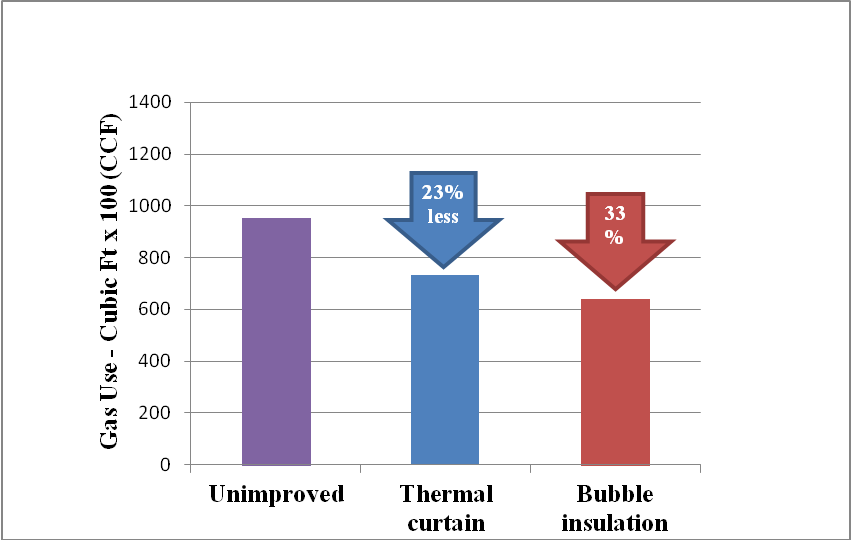 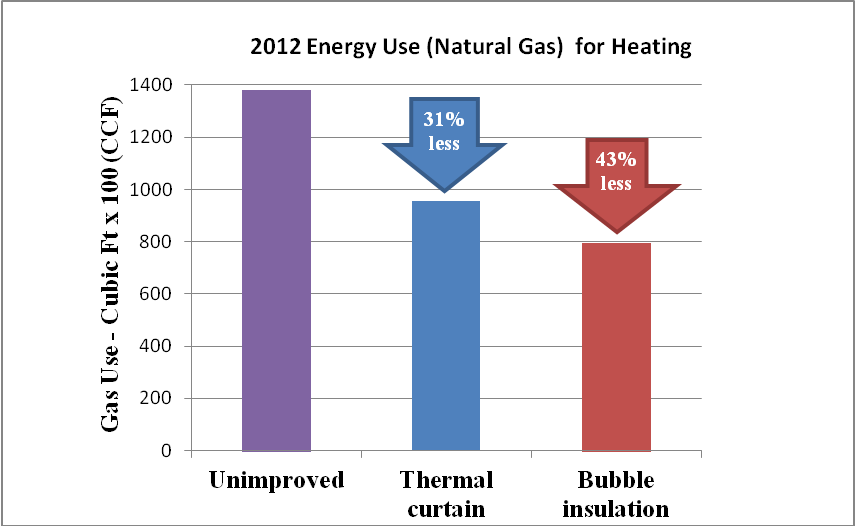 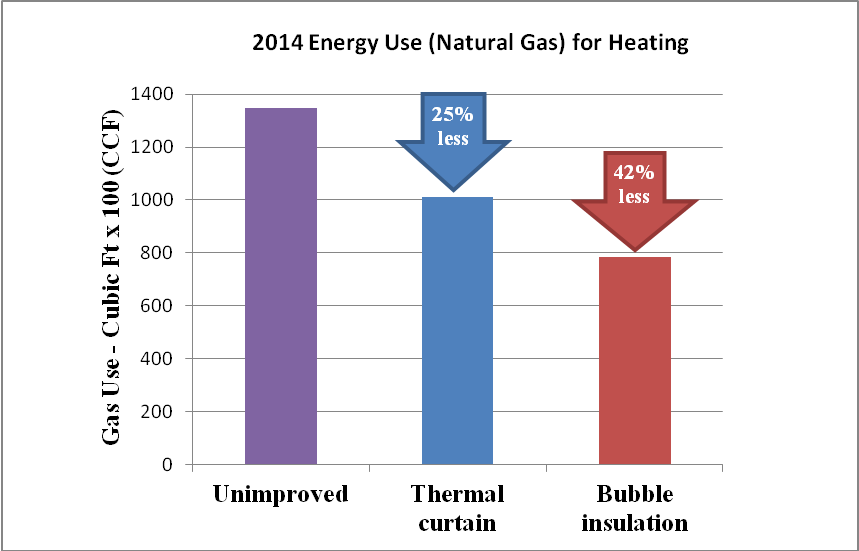 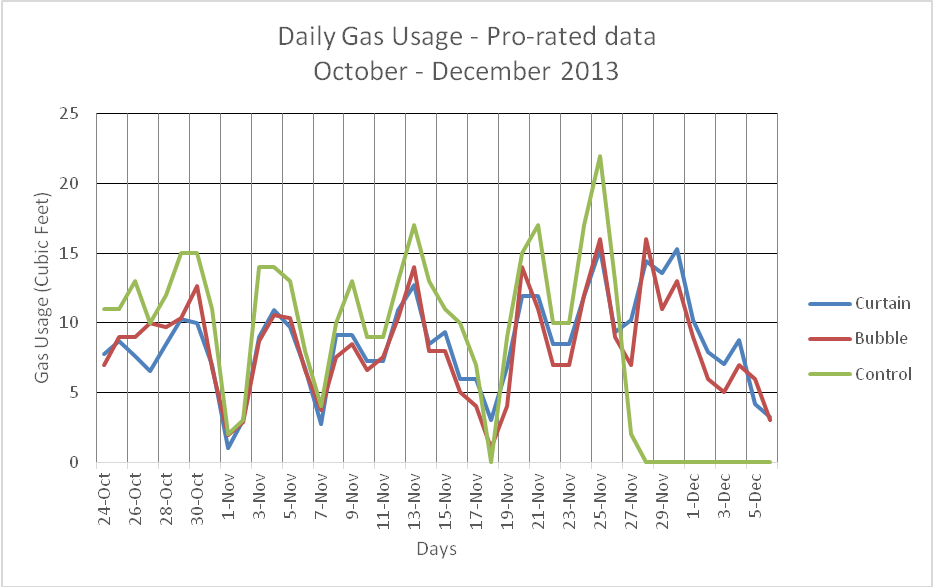 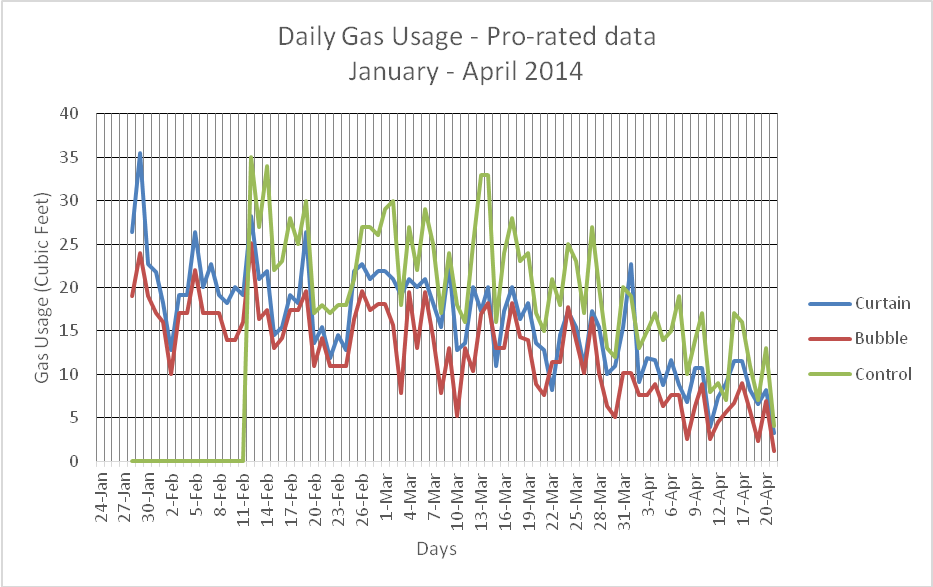 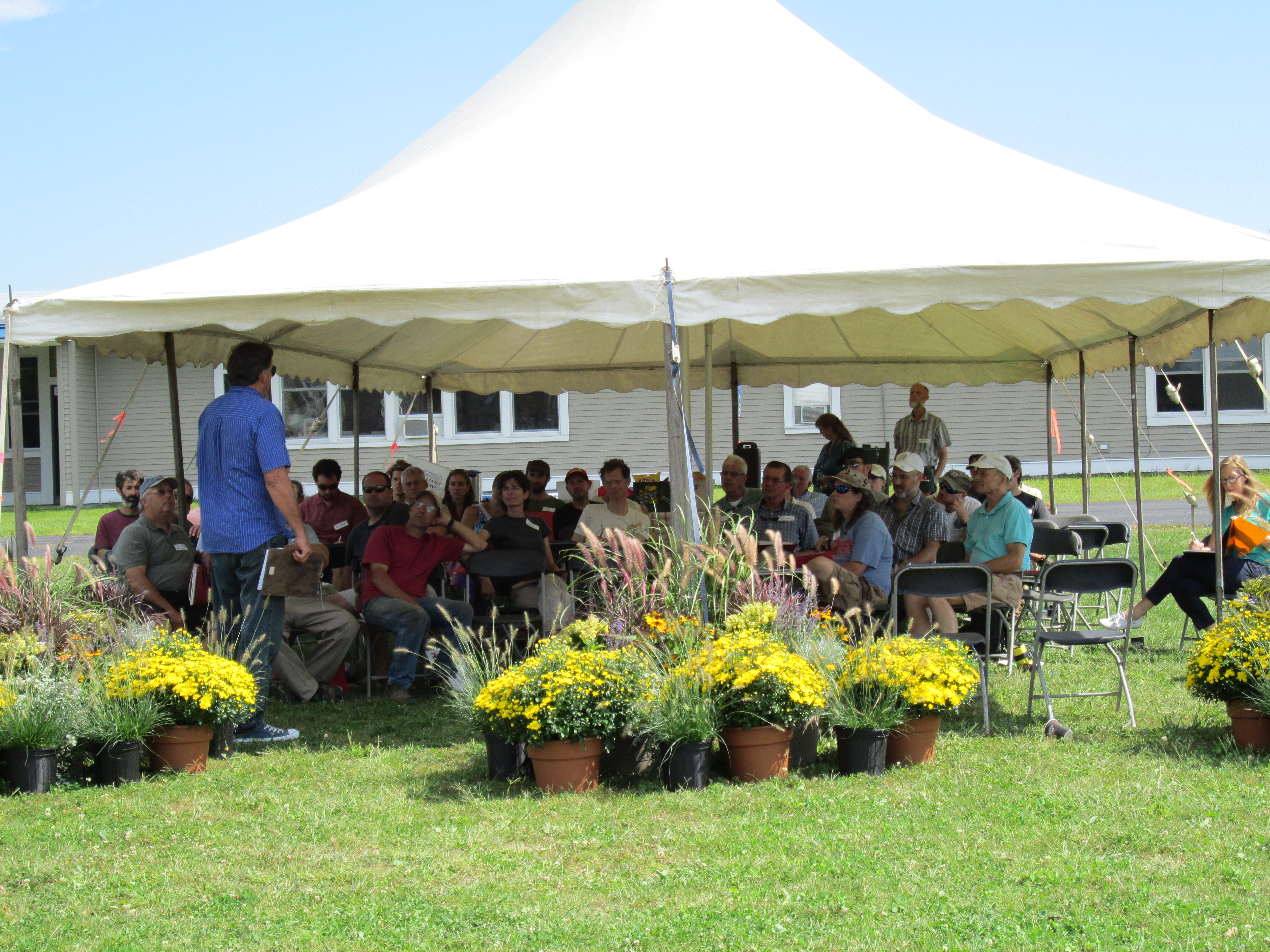 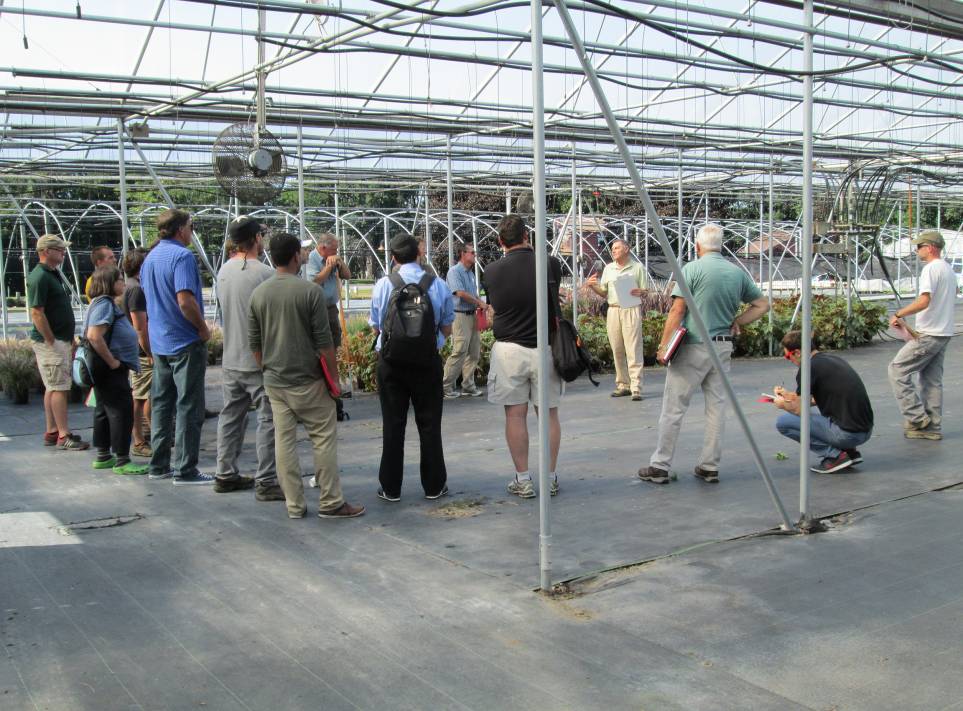 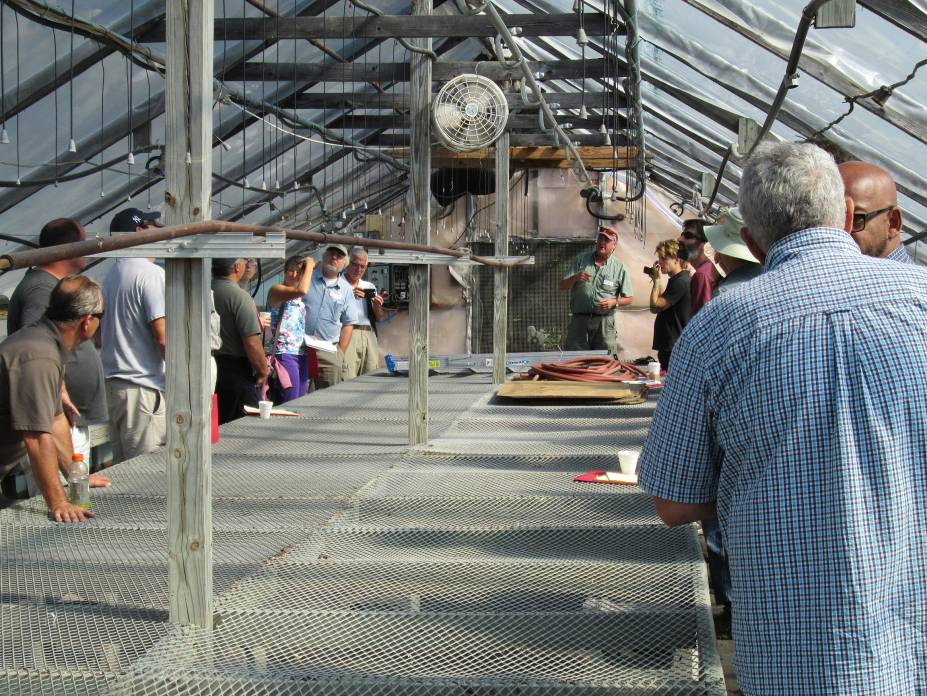 Time period% Less gas usedDollar savings2012 Winter43$7642013 Winter33$4082013 Fall27$1312014 Winter42$734Time period% Less gas usedDollar savings2012 Winter31$5542013 Winter23$2872013 Fall26$1272014 Winter25$437Time periodTotal natural gas usage for the period (cubic ft x 100)Total natural gas usage for the period (cubic ft x 100)Total natural gas usage for the period (cubic ft x 100)Time periodControl houseCurtain houseBubble house2014 seasonOct. – Dec. 20133812832802014 season% Savings over controlN/A26%27%2014 seasonJan. – April 201413471011782.52014 season% Savings over controlN/A25%42%2013 seasonFeb – March 20139527316382013 season% Savings over controlN/A23%33%2012 seasonJan – April 201213819557932012 season% Savings over controlN/A31%43%